Программа кружка«Чудеса своими руками»(2 года старшая подготовительная группы)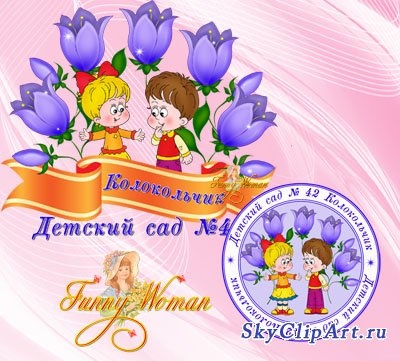 Пояснительная записка.	Программа дополнительного образования «Волшебный мир оригами»является авторской программой художественно-эстетической направленности, созданной на основе методических пособий Афонькин С. Ю., Афонькина Е. Ю. Весёлые уроки оригами в школе и дома. Соколова С. Сказка оригами; Соколова С. Школа оригами: аппликация и мозаика. Бич Р. Оригами. Большая иллюстрированная энциклопедия (перевод с английского) и практики работы с детьми дошкольного по обучению основам искусства оригами.
	Дошкольный возраст – яркая, неповторимая страница в жизни каждого человека. Именно в этот период устанавливается связь ребёнка с ведущими сферами бытия: миром людей, природы, предметным миром. Происходит приобщение к культуре, к общечеловеческим ценностям. Развивается любознательность, формируется интерес к творчеству. 	Для поддержки данного интереса необходимо стимулировать воображение, желание включаться в творческую деятельность. На занятиях по рисованию, лепке, аппликации у детей развиваются эмоционально – эстетические чувства, художественное восприятие, совершенствуются навыки изобразительного и конструктивного творчества. Наблюдая за детьми старшего дошкольного возраста, пришла к выводу,  что дети любят играть с игрушками , сделанными своими руками. В летний период  вместе с детьми мастерили бумажные кораблики и пускали их на воду. С девочками складывали бумажные корзиночки. Так появилась идея занятия с детьми оригами. Изучив литературу, убедилась, что данный  вид деятельности не только доступен и интересен детям  старшего дошкольного возраста, но и способствует развитию общих способностей детей, которые пригодятся им в жизни и в процессе обучения другим предметам. 	Занятия оригами позволяют детям удовлетворить свои познавательные интересы, расширить информированность в данной образовательной области, обогатить навыки общения и приобрести умение осуществлять совместную деятельность в процессе освоения программы. А также способствуют развитию мелкой  моторики рук, что имеет немаловажное влияние на развитие речи детей. 	Оригинальность композиции достигается тем, что фон, на который наклеиваются фигуры, оформляют дополнительными деталями, выполненными в технике аппликации. Так, в зависимости от темы композиции, создают нужную окружающую обстановку, среду обитания: луг с цветами, островок в пруду, небо с облаками, тучами, ярким солнцем, бушующее море и т.п.Для выразительности композиции большое значение имеет цветовое оформление. При помощи цвета передается определенное настроение или состояние человека или природы. Дети учатся правильно располагать предметы на плоскости листа, устанавливать связь между предметами, расположенными в разных частях фона (ближе, выше, ниже, рядом). Таким образом, создание композиций при обучении оригами способствует применению знаний, полученных, на занятиях по рисованию. Общеобразовательная программа детского учреждения не предусматривает занятия оригами. Данный вид деятельности был вынесен в совместную деятельность с детьми.Цель программы –  всестороннее интеллектуальное и эстетическое развитие детей в процессе  овладение элементарными приемами техники оригами, как художественного способа конструирования из бумаги. Задачи программы:Обучающие  Знакомить  детей с основными геометрическими понятиями и базовыми формами оригами.   Формировать  умения следовать устным инструкциям.   Обучать  различным приемам работы с бумагой.   Знакомить детей с основными геометрическими понятиями: круг, квадрат, треугольник, угол, сторона, вершина и т.д. Обогащать  словарь ребенка специальными терминами. Создавать композиции с изделиями, выполненными в технике оригами. 
Развивающие:  Развивать внимание, память, логическое и пространственное  воображения.   Развивать мелкую моторику  рук и глазомер.   Развивать  художественный  вкус, творческие способности и фантазии детей. 
  Развивать у детей способность работать руками, приучать  к точным движениям пальцев,  совершенствовать мелкую моторику рук, развивать  глазомер.   Развивать пространственное воображение. Воспитательные:  Воспитывать интерес к искусству оригами.   Расширять коммуникативные способностей детей.   Формировать культуру  труда и совершенствовать  трудовые  навыки.   Способствовать созданию игровых ситуаций, расширять коммуникативные способности детей.   Совершенствовать трудовые навыки, формировать культуру труда, учить аккуратности, умению бережно и экономно использовать материал, содержать в порядке рабочее место. 
            Организационно-методическое обеспечение программы (возраст детей, сроки реализации, режим занятий, наполняемость групп)Программа «Чудеса своими руками рассчитана на 2 года (старший дошкольный возраст.)  Занятия проводятся  четыре раза в месяц, с сентября по  май. Методы,используемые на занятиях кружка:беседа, рассказ, сказка;рассматривание иллюстраций; показ образца выполнения последовательности работы.Форма занятий – тематическаясовместная деятельность. Ожидаемые результаты: В результате обучения по данной программе дети: 
– научатся различным приемам работы с бумагой;
– будут знать основные геометрические понятия и базовые формы оригами;
– научатся следовать устным инструкциям,; создавать изделия оригами 
– будут создавать композиции с изделиями, выполненными в технике оригами;
– разовьют внимание, память, мышление, пространственное воображение; мелкую моторику рук и глазомер; художественный вкус, творческие способности и фантазию.
– познакомятся с искусством оригами;
– овладеют навыками культуры труда;
– улучшат свои коммуникативные способности и приобретут навыки работы в коллективе.
 Формы подведения итогов реализации дополнительной образовательной программы• Составление альбома лучших работ.
• Проведение выставок детских работ. 
Учебно-тематический план1 год обучения                                                                                                                        Итого  14 часов 25 мин.2 – й  год обучения                                                                                                                        Итого  15 час 06мин.                                              Перспективный план 1-й год обученияПерспективный план 2-й год обученияЛитература:1. С. Ю. Афонькин, Е. Ю. Афонькина. Весёлые уроки оригами в школе и дома. Учебник СПб.; Издательский дом «Литература,» 2001 – 208с.                                                                                                        2. С. Соколова Школа оригами: Аппликация и мозаика. – М.:ИздательствоЭксмо;.3. С. Соколова Сказка оригами: Игрушки из бумаги. М.: Издательство Эксмо; Год
обученияКоличество занятийКоличество занятийКол-во
детей
в группеГод
обученияВ месяцв год Кол-во
детей
в группе143023243023№
п/пНаименование темКоличество часовКоличество часовКоличество часов№
п/пНаименование темТеория (мин)Практика(мин)всего1.Знакомство с оригами1510252.Знакомство с условными знаками и приёмами оригами1010203.Бумага. Учимся складывать и резать.1010204.Базовая форма «Книжечка»                    2 занятия1050 605.Базовая форма «Треугольник»               3 занятия15           60756.Базовая форма «Воздушный змей»        4занятия20801час 40мин 7.Базовая форма «Конфетка»                    2 занятия1050608Базовая форма «Дверь»                          3 занятия15901 час 45мин.9Базовая форма «Блинчик»                      3 занятия10601 час 10 мин.10.Ёлка. Царевна- ёлочка. (композиция)   3 занятия15601час 15 мин.11.Колоски.                                                  4 занятия15901час 45 мин.12.Цветик – семицветик.10601час 10 мин.13.Итоговое занятие.15203514.Оформление выставки. 53035№
п/пНаименование темКоличество часовКоличество часовКоличество часов№
п/пНаименование темТеория (мин)Практика(мин)всего1. История о капитане и его тельняшке.1020302. Базовая форма «воздушный змей» 3 занятия15751час 30 мин.3.Базовая форма « Двойной треугольник» 3 занятия15751 час 30 мин.4.Составление  цветочной композиции.  2 занятия1050605.Рождественский чулок.10      20306.Базовая форма « Двойной квадрат»   4 занятия201час 40 мин.2 часа7. Праздничные салфетки. 2 занятия.1050 1 час8Базовая форма   «Рыбы «        4 занятия201 час 40 мин.2 часа9Композиция «На дне морском»    2 занятия10501 час10.Базовая форма «Конверт»           3 занятия151 час 15 мин.1час 30 мин.11.Базовая форма «Дверь»                3 занятия301 час 1час 30 мин.12.Подарки малышам.                        5253013.Весенняя композиция.      5253014.Оформление выставки.МесяцТемаСодержаниеСентябрьЗнакомство с оригами.            Дом.Познакомить  детей с новым видом искусства «оригами». Познакомить с условными знаками и основными приёмами складывания бумаги. Учить детей складывать прямоугольныйЛист бумаги по диагонали, отрезать лишнюю часть, получая квадрат.                                                                                                 Используя базовую форму «книжечка» , изготовить дом.ОктябрьБазовая форма «треугольник».                     Петушок. Щенок. Котёнок.Учить складывать квадратный лист бумаги по диагонали, находить острый угол, делать складку «молния». Перегибать треугольник пополам, опускать острые углы вниз.НоябрьБазовая форма «воздушный змей». Композиция «Два весёлых гуся».Используя новую базовую форму, учить детей изготавливать детали моделей гусей, соединять их в определённой последовательности, используя аппликацию, создавать коллективную композицию. ДекабрьБазовая форма «конфетка». Новогодняя открытка.         Снеговик.Учить детей складывать квадратный лист бумаги новым способом, следуя словесным указаниям воспитателя. Соединять детали в единое целое (еловая шишка), мастерить Новогоднюю открытку.ЯнварьБазовая форма «дверь». Снежинка.Познакомить детей с новой базовой формой «дверь».учить находить углы на листе бумаги, перегибать верхние углы, подклеивать готовые детали друг к другу в серединке.ФевральЁлка. Царевна – ёлочка. (Композиция).Закреплять умения самостоятельно складывать базовую форму «треугольник», готовить заготовки на определённую тему, соединять детали в единое целое, создавать композицию зимнего леса.МартБазовая форма «блинчик». Цветы для мамы. Учить детей складывать бумагу разными способами, из знакомой базовой формы складывать лепестки цветка, соединять детали, накладывая одну на треугольник другой, совмещая вершины углов и стороны деталей. АпрельКомпозиция. Луговые цветы. Учить детей делать заготовки, используя разные базовые формы, соединять детали, вставляя бутон в чашечку; соединив два бутона, получать модель распустившегося цветка, создавать общую композицию. МайИтоговое занятие.Оформление альбома детских работ за период обучения. Развитие навыков общения и умения согласовывать свои интересы с интересами других детей.МесяцТемаСодержаниеСентябрьБазовая форма «воздушный змей». Репка. Морковь. Учить детей, используя  различные приёмы оригами, создавать композицию «Осенний урожай».ОктябрьБазовая форма «двойной треугольник». Петух.Учить детей сворачивать  бумагу с двух сторон, убирая боковые треугольникивнутрь. Используя новую базовую форму складывать крылья и хвост для петуха.НоябрьГеоргины. Ирисы. Учить детей складывать знакомые базовые формы, следуя словесному указанию воспитателя,  делатьзаготовки для цветов, соединять детали между собой, создавая цветочную композицию.ДекабрьРождественский чулок.        Учить детей сворачивать бумагу разными способами, делать мягкие складки, соединять детали между собой, использовать в одной работе бумагу разного вида (мягкую гофрированную).ЯнварьБазовая форма «двойной квадрат».Познакомить детей с новой базовой формой и моделями при изготовлении которых она используется. Учить складывать бумагу  новым способом, закреплять умение находить и называть углы.ФевральПраздничные салфетки. Лебедь. Роза.Учить детей работать с бумагой разного качества, складывать её по словесному указанию воспитателя. Плотно защипывать салфетку, сжимая все её слои и расправлять в виде хвоста лебедя или лепестка роз.МартРыбы.Учить складывать бумагу, используя разные базовые формы,  объединяясь в пары создавать морскую композицию.АпрельВетка сирени. Букет сирени.Учить по словесному объяснению мастерить заготовки разной формы и размера, соединять детали между собой. Объединяясь, составлять красивые букеты из веток сирени.МайПодарки малышам.Используя технику оригами, учить изготавливать  модели птиц, корабликов.